AREAS OF EXPERTISECisco Router Cisco SwitchNetwork management SwitchingRouters FirewallsFirewall principles Remote AccessPROFESSIONALMCSACCNA CertifiedPERSONAL SKILLSCustomer support skillsGood documentation skillsPERSONAL DETAILSGary White34 Anywhere Road CoventryCV6 7RFT: 02476 888 5544M: 0887 222 9999E: DOB: 12/09/1985Driving license: Yes Nationality: BritishVijay RajElectrical Network engineerPERSONAL SUMMARYAn enthusiastic network engineer with the necessary drive and determination needed to resolve complex networking issues. Possessing effective organizational skills and excellent working knowledge of networking technologies and having a commitment  to keep up to date with the latest developments. Experienced in providing motivation, guidance and a up to date networking consultancy service to both colleagues and clients.Now looking for a new and challenging network engineer position, one which will make best use of my existing skills and experience and also further my development.WORK EXPERIENCEIT Networking Support Company – CoventryNETWORK ENGINEER	June 2008 - PresentResponsible for maintaining and installing computer networks based around Microsoft Server Technologies. Working as part of a team and operating in a fast paced, changing and challenging 24x7 environment.Duties:Administering & designing LANs, WANs internet/intranet, and voice networks. Analyzing & developing key components using methodology prescribed techniques. Communicating and negotiating with users, specialists, other staff and suppliers.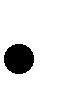 Network connectivity troubleshooting, ping, tracer, telnet.Responsible for communication protocols, configuration, integration & security. Investigating, diagnosing and resolve all network problems.Maintaining pre-packaged software applications on the LAN.Upgrading and repairing faults on CIS systems, networks & peripheral equipment. Cisco & HP switch configuration in particular VLAN configuration/troubleshooting.Working with multiple technical platforms i.e. mainframe, two-tiered client-servers and three-tiered client-servers.KEY SKILLS AND COMPETENCIESGood understanding of static routing, SQL databases and VMware. Have a good technical network background.Working knowledge of major networking components & hardware components. Knowledge of ITIL incident, problem & change management.Ability to explain technical issues clearly to non technical colleagues. Experience of performance measurement, capacity and tuning issues. Thorough understanding of Novell, Windows, UNIX or NT.Able and willing to work flexible hours in the UK when necessary.Extensive knowledge of Microsoft based operating systems, including Windows Server 2008, and Windows Vista.ACADEMIC QUALIFICATIONSBSc (Hons)	Computer ScienceNun Eaton University	2005 - 2008A levels:	Math’s (A) English (B) Technology (B) Science (C)Coventry Central College	2003 - 2005REFERENCES – Available on request.Copyright information - Please read© This electrical network engineering template is the copyright of SeoRub.com. Jobseekers may download and use this CV example for their own personal use to help them create their own CVs. You are most welcome to link to this page or any other page on our site.